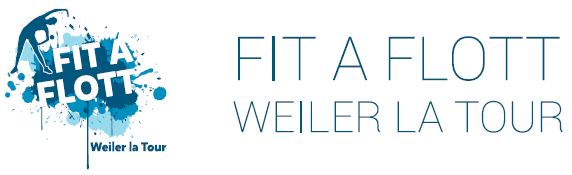        vous proposeLe club pourrait être amené à apporter des changements en fonction de l’évolution des mesures sanitaires liées au COVID-19.   Cotisation annuelle pour la saison 2020/2021: 220.- € / Etudiants : 110.- €Cotisation valable pour l’ensemble des coursAdolescent(e)s admis(es) à partir de 16 ans.BCEE Nr : LU62 0019 1300 3347 0000Pour tous renseignements : WARINGO Anne - Tel : 621 265078 ou WAGNER Jay - Tel : 691 676080 ____________________________________________________________________________________________________________CLUB DE FITNESS  FIT A FLOTT COMMUNE DE WEILER-LA-TOURwww.fitaflott-weiler.lufitaflott@gmail.com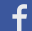 BodyshapeMéindes/Lundi : 20h00 – 21h00mam/avec Dominiqueop/sur ZOOMFAC(Fesses Abdos Cuisses)Dënschdes/Mardi : 19h00 – 20h00mam/avec Garryop/sur ZOOMStretching Dënschdes/Mardi: 20h00 – 21h00mam/avec Nizarop/sur ZOOMPilatesDonneschdes/Jeudi : 20h00– 21h00mam/avec Dominiqueop/sur ZOOMCircuit TrainingSonndes/Dimanche : 10:00 – 11:00mam/avec Caroleop/sur ZOOM